  СОГЛАСОВАНО:_________ Д.В.Сердюков «___» __________ 2016 г.План мероприятий территориального общественного самоуправления «Союз», проводимых в рамках субсидирования на март  2016 года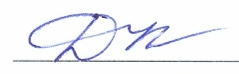 Дата мероприятияВремяНаименование мероприятияМесто проведенияОтветственное лицоПроектом «Самоуправление в городской среде» на март 2016 года мероприятия не предусмотрены.Председатель ТОС «Союз»                                         __________        Кузин Д.А.                                                                М.П.Иванова В.П.